اللجنة الحكومية الدولية المعنية بالملكية الفكرية والموارد الوراثية والمعارف التقليدية والفولكلورالدورة الثانية والثلاثينجنيف، من 28 نوفمبر إلى 2 ديسمبر 2016اعتماد بعض المنظماتوثيقة من إعداد الأمانةوافقت اللجنة الحكومية الدولية المعنية بالملكية الفكرية والموارد الوراثية والمعارف التقليدية والفولكلور ("اللجنة") في دورتها الأولى المعقودة في جنيف في الفترة من 30 أبريل إلى 3 مايو 2001 على بعض المسائل التنظيمية والإجرائية، بما فيها منح صفة المراقب المؤقت لعدد من المنظمات التي أعربت عن رغبتها في الاضطلاع بدور في عمل اللجنة (انظر الفقرة 18 من التقرير WIPO/GRKTF/IC/1/13 الذي اعتمدته اللجنة).ومنذ ذلك الوقت، أعرب عدد إضافي من المنظمات للأمانة عن رغبته في الحصول على الصفة نفسها في الدورات اللاحقة للجنة. وترد في مرفق هذه الوثيقة الطلبات التي تتضمن الأسماء والتفاصيل الخاصة بالمنظمات التي طلبت، قبل 29 سبتمبر 2016، الاعتماد في الدورة الثانية والثلاثين للجنة، كما قدمتها كل منظمة.إن اللجنة مدعوة إلى البتّ في طلبات اعتماد المنظمات المشار إليها في مرفق هذه الوثيقة بصفة مراقب مؤقت.[يلي ذلك المرفق]المنظمات التي طلبت اعتمادها بصفة مراقب في دورات اللجنة الحكومية الدوليةجمعية الثقافة والعلوم في خنشلة (ACSK)جمعية النهوض بنساء الشعوب الأصلية في الكونغو  (ADFAC)الرابطة العالمية للشعوب الأصلية (IWA)جمعية الثقافة والعلوم في خنشلة (ACSK)خنشلة، 24 يوليو 2016المرجع: 17/2016جمعية (ACSK): إقليمية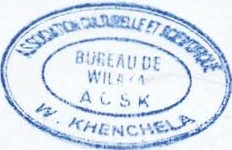 إلى: شعبة المعارف التقليديةالمنظمة العالمية للملكية الفكرية (الويبو)34, chemin des Colombettes	1211 Genève 20	Suisse فاكس: +41 (0) 22 338 81 20بريد إلكتروني: grtkf@wipo.int بخصوص: طلب اعتماد بصفة مراقب في الدورات المقبلة للجنة الويبو الحكومية الدولية المعنية بالملكية الفكرية والموارد الوراثية والمعارف التقليدية والفولكلورإلى شعبة المعارف التقليدية،تحية طيبة وبعد،يشرّفني أن أعرب لكم عن رغبة منظمتي في المشاركة بصفة مراقب مؤقت في دورات لجنة الويبو الحكومية الدولية المعنية بالملكية الفكرية والموارد الوراثية والمعارف التقليدية والفولكلور.وتجدون مُرفقًا التفاصيل الخاصة بمنظمتنا واللازمة لنظر اللجنة الحكومية الدولية في هذا الطلب.ونحن مستعدون لتقديم أي معلومات إضافية قد تحتاجونها.وتفضلوا بقبول فائق الاحترام والتقدير،جلال طيّب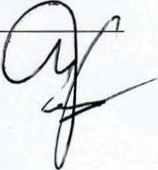 استمارة طلب اعتماد بصفة مراقب مؤقت إلى لجنة الويبو الحكومية الدولية المعنية بالملكية الفكرية والموارد الوراثية والمعارف التقليدية والفولكلور، تفاصيل المنظمة الطالبةالاسم الكامل للمنظمة:جمعية الثقافة والعلوم في خنشلة (ACSK)وصف المنظمة (150 كلمة على الأكثر):جمعية غير حكومية تعتمد على العضوية والمنح والمساعدات الحكومية.الغرض القانوني:اعترف بالجمعية رسميا في 10 يونيو 1998 وهي ناشطة على المستويات المحلية والوطنية والدولية (يقع مقر الجمعية في بلدية أولاد رشاش، ولاية خنشلة، منطقة الأوراس النمامشة، الجزائر).وتنشط الجمعية على أكثر من صعيد وخصوصا تعزيز ثقافة الأمازيغية (البربرية). وتشجّع جميع أنواع العلوم والبحوث لتعزيز التراث المحلي: الفن والحرف اليدوية والمسرح والسينما والتقاليد والفولكلور.وعن طريق تعليم اللغة، تعزز الجمعية التدريس الثقافي والعلمي محاربة الأمية.أهداف المنظمة وغاياتها:­	تعزيز الثقافة الوطنية بجميع مكوناتها وثرواتها؛­	وتشجيع جميع أنواع العلوم والبحوث ذات الصلة؛­	وتطوير وتعزيز التراث الثقافي المحلي التقليدي والحديث، وخاصة الحرف اليدوية والمهن والدراية المحلية والفن والمسرح والسينما؛­	والدفاع عن التراث الثقافي القائم كمورد محلي ووطني، والحفاظ على المعالم التاريخية والآثار في المنطقة؛­	تطوير اهتمام الجيل الجديد بالثقافة، بأشكاله التعبيرية المحلية والتقليدية والحديثة. وإذكاء الوعي الصحي والتعليمي والمدني في صفوف تلاميذ المدارس والطلّاب.الأنشطة الرئيسية للمنظمة:نظمت الجمعية عددا من المؤتمرات والندوات عن الشخصيات التاريخية المحلية، وأياما دراسية لحماية تراث المنطقة والحفاظ عليه (مثل المواقع والمعالم الأثرية، والتاريخ، والثقافة، واللغة).وأنشأت النادي السمعي البصري وأخرجت أفلاما وثائقية ثقافية، وعقدت أياما إعلامية لتعزيز اللغة.المشاريع العلمية: وقد دعمت الجمعية عمل الباحثين الذين:جمعوا مصنفات في مجال الشعر واللغة؛جمعوا أسماء النباتات والحيوانات؛قدّموا دراسات في المحافل العلمية التي نظمتها الجمعية للحفاظ على التراث الفني (الأغاني والرقصات) في منطقة الأوراس النمامشة.علاقة المنظمة بأمور الملكية الفكرية بما في ذلك الشرح الكامل لسبب اهتمامكم بالأمور التي تناقشها اللجنة (150 كلمة على الأكثر): تضطلع منظمتنا غير الحكومية منذ عدّة سنوات بدور في مجال حماية المعارف التقليدية والفولكلور والتنوع الثقافي للشعوب والمجتمعات التي تمثلها، مثلما تضطلع الويبو بدور في حماية المعارف التقليدية وأشكال التعبير الثقافي التقليدي من أي اختلاس غير مشروع، وكذلك إبداع المنافع الناشئة عن تسويقها تجاريا وتقاسم هذه المنافع بشكل عادل.ويؤدي الشباب دورا محوريا في الحفاظ على المعارف التقليدية وحمايتها في مجتمعاتنا.إذ يمكن أن يحفز الشباب إنشاء شبكات بين الثقافات بهدف تطوير المعارف وأشكال التعبير الثقافي إلى ثروة محلية ووطنية ونشرها.ولهذا السبب تسعى الجمعية إلى تطوير اهتمام الشباب بالمعارف والدراية التقليدية وإذكاء ثقافتهم المحلية.البلد الذي تعد المنظمة نشطة فيه بشكل أساسي:الجزائرمعلومات إضافية:الرجاء تقديم أي معلومات إضافية تراها ملائمة (150 كلمة على الأكثر).من المؤكدّ أن مشاركتنا بصفة مراقب في أنشطة الويبو ستعزز قدراتنا ومعرفتنا في مجال حفظ وحماية المعارف التقليدية سواء ارتبطت بالثقافة أو بالموارد الوراثية، فهي الأصول الاقتصادية والثقافية للمجتمعات الأصلية والمحلية وللبلد بأسره.وستتيح لنا هذه المشاركة أيضا التواصل مع الآخرين وتبادل المعارف والخبرات التي لا تقدر بثمن.ونحن أيضا على استعداد لتقديم خبراتنا الميدانية، في المجالات المذكورة، في اجتماعات اللجنة الحكومية الدولية ومؤتمراتها.ونلتزم أيضا باطلاع أعضاء الجمعية على أعمال هذه الاجتماعات والتواصل مع الشباب في المنطقة بشأن أهمية توفير حماية فعالة لثقافتهم، بغية حملهم على تفهّم ضرورة صون أشكال التعبير الثقافي المختلفة والمعارف التقليدية باعتبارها ثروة محلية ووطنية، والحفاظ عليها وحمايتها.بيانات الاتصال الكاملة للمنظمة:العنوان البريدي:جمعية الثقافة والعلوم في خنشلة (ACSK)صندوق البريد رقم 32، بلدية أولاد رشاش، ولاية خنشلة، 40013 - الجزائر رقم الهاتف: 00213662815324رقم الفاكس: 0021332788750البريد الإلكتروني: djellatayeb@yahoo.frالموقع الإلكتروني: http://asso-acsk-com.asso-web.comاسم ممثل المنظمة ومسماه الوظيفي: السيد جلال طيب – رئيس الجمعيةجمعية النهوض بنساء الشعوب الأصلية في الكونغو (ADFAC)إلى: شعبة المعارف التقليديةالمنظمة العالمية للملكية الفكرية (الويبو)34, chemin des Colombettes1211 Genève 20	Suisseفاكس: +41 (0) 22 338 81 20بريد إلكتروني: grtkf@wipo.int بخصوص: طلب اعتماد بصفة مراقب في الدورات المقبلة للجنة الويبو الحكومية الدولية المعنية بالملكية الفكرية والموارد الوراثية والمعارف التقليدية والفولكلور إلى شعبة المعارف التقليدية،تحية طيبة وبعد،أكتب لكم لأعبر عن رغبة منظمتي في المشاركة بصفة مراقب مؤقت في دورات لجنة الويبو الحكومية الدولية المعنية بالملكية الفكرية والموارد الوراثية والمعارف التقليدية والفولكلور. وتجدون مرفقًا التفاصيل الخاصة بمنظمتنا واللازمة لنظر اللجنة الحكومية الدولية في هذا الطلب.ونحن مستعدون لتقديم أي معلومات إضافية قد تحتاجونها.وتفضلوا بقبول فائق الاحترام والتقدير،كارين زيري نزيمبا(إسم الممثل وتوقيعه)استمارة طلب اعتماد بصفة مراقب مؤقت إلى لجنة الويبو الحكومية الدولية المعنية بالملكية الفكرية والموارد الوراثية والمعارف التقليدية والفولكلور، تفاصيل المنظمة الطالبةالاسم الكامل للمنظمة:جمعية النهوض بنساء الشعوب الأصلية في الكونغو (ADFAC)وصف المنظمة : (150 كلمة على الأكثر)جمعية النهوض بنساء الشعوب الأصلية في الكونغو (ADFAC) هي منظمة غير ربحية أنشئت عام 2011 وسجّلت عام 2013. وتهدف الجمعية إلى مساعدة السياسات الوطنية والدولية على تعزيز حقوق الشعوب الأصلية وحمايتها وخاصة حقوق النساء والشباب من أجل مكافحة الفقر. ويقع المقر الرئيسي للجمعية في برازافيل ولها فروع في المقاطعات.وتتألف الجمعية من الهيئات التالية:الجمعية العامة؛ومجلس الإدارة؛والمكتب التنفيذي؛ولجنة الرصد والتقييم؛وفروع الأقاليم؛والشُّعب؛وخلايا العمل.أهداف المنظمة وغاياتها:تتجلى أهداف الجمعية فيما يلي:­	تعزيز دولة القانون، وحماية حقوق الشعوب الأصلية وتعزيزها وخاصة حقوق النساء والشباب؛­	وإرشاد القدرات التنظيمية لنساء الشعوب الأصلية في إدارة الأنشطة الاجتماعية والتعليمية والصحية والاقتصادية والثقافية ودعمها؛­	وتعزيز محو الأميّة؛­	ودعم الشعوب الأصلية وإرشادها في التعزيز لحقوقها في المعارف التقليدية والثقافة والفن والدفاع عن هذه الحقوق؛­	ومساعدة الشعوب الأصلية على الاستقلال في مجال الإنتاج الحراجي الزراعي والرعي وغيرها من الأنشطة المدرّة للدخل؛­	وتعزيز النظافة الشخصية والصرف الصحي والتعليم المهني والحرف؛­	ودعم الشعوب الأصلية وإرشادها في برامج صحة المجتمع والإنجاب، والوقاية من الأمراض، والحمل المبكر وغير المرغوب فيه، والأمراض المنقولة جنسيا، وفيروس نقص المناعة البشرية / الإيدز.الأنشطة الرئيسية للمنظمة:­	تنظيم حملات توعية بشأن القانون رقم 05/2011 المعني بتعزيز حقوق شعوب الكونغو الأصلية وحمايتها في إقليم ليكوالا؛­	وإعداد مقالات عن المعارف التقليدية الأصلية ونشرها؛­	وإذكاء وعي أصحاب المعرفة التقليدية (المعالجين بالطب التقليدي والحرفيين مثلاً) من أبناء الشعوب الأصلية بشأن تقاسم المنافع الناجمة عن المعرفة التقليدية المرتبطة بالموارد الوراثية في الكونغو؛­	ونشر مقال حول الاقتصاد القائم على المعارف التقليدية وحقوق الشعوب الأصلية في أفريقيا الوسطى: حالة الكونغو؛­	وتنظيم حلقة عمل لتحديد القضايا ذات الأولوية التي تهم شعوب الكونغو الأصلية في برازافيل في ديسمبر 2016؛­	وتدريب الطلاب وغيرهم من شباب الشعوب الأصلية في برازافيل عن التعليم الجنسي الشامل؛­	وتدريب الفتيات والنساء من زعماء الشعوب الأصلية بشأن التعليم الجنسي الشامل، وإعداد مراجع بالمراكز الصحية المتكاملة ومتابعة زوّارها؛­	ودعم الجمعيات المحلية العاملة في منطقة بوكولا في إقليم سانغا.علاقة المنظمة بأمور الملكية الفكرية بما في ذلك الشرح الكامل لسبب اهتمامكم بالأمور التي تناقشها اللجنة: (150 كلمة على الأكثر)تهتّم الجمعية إلى حدّ كبير بقضايا الحماية القانونية لمعارف السكان الأصليين. ومن منطلق تعزيز هذه المعارف، ستؤسس الجمعية بشراكة مع معهد الأنثروبولوجيا في ليكوالا، بلدة تفاعلية سيطلق عليها اسم بيت التراث وستعرض فيه المعارف التقليدية. كما سيبيّن المعرض سوء استخدام المعارف التقليدية ومحاولات التملك غير المشروع لها من قبل الغير وتقديم الدعم للضحايا من الشعوب الأصلية.وتنشط الجمعية أيضا في مجال البحوث للمساهمة في وضع إطار قانوني ملائم لحماية المعارف التقليدية المرتبطة بالموارد الوراثية والفولكلور، وترجمتها على أرض الواقع إلى تقاسم للمنافع الناجمة عن استغلال هذه المعارف. كما اعتماد بصفة مراقب مؤقت إلى لجنة الويبو الحكومية الدولية المعنية بالملكية الفكرية والموارد الوراثية والمعارف التقليدية والفولكلور. كما ترغب الجمعية في حضور دورات لجنة الويبو الحكومية الدولية بصفة مراقب مؤقت لأن ذلك سيعطيها القدرة على متابعة تقدم قضية الحماية على مستوى اللجنة والمساهمة في وضع الإطار القانوني المناسب لحماية المعارف التقليدية للشعوب الأصلية.البلد الذي تعد المنظمة نشطة فيه بشكل أساسي:جمهورية الكونغومعلومات إضافية:رجاء قدم أي معلومات إضافية تراها ملائمة (150 كلمة على الأكثر).النشاط الجاري: تحديد المعارف التقليدية بغية تأسيس بيت للتراث في ليكوالا وبونت نوار.وتلقت الجمعية دعوة لتقديم عرض عن الاقتصاد القائم على المعارف التقليدية وحقوق الشعوب الأصلية في أفريقيا الوسطى: حالة الكونغو، في المؤتمر العالمي لحقوق الشعوب الأصلية في ولاية كاليفورنيا.بيانات الاتصال الكاملة للمنظمة:العنوان البريدي: 29, rue kimbeza Diataرقم الهاتف: 00242066504003عنوان البريد الإلكتروني:  carinezere2012@gmail.comأو adfacongo@gmail.comاسم ممثل المنظمة ومسماه الوظيفي:كارين زيري نزيمبارئيسة الجمعيةالرابطة العالمية للشعوب الأصلية (IWA)إلى: شعبة المعارف التقليديةالمنظمة العالمية للملكية الفكرية (الويبو)34, chemin des Colombettes1211 Geneva 20	Switzerland فاكس: +41 (0) 22 338 81 20بريد إلكتروني: grtkf@wipo.intإلى شعبة المعارف التقليدية،بخصوص: طلب اعتماد بصفة مراقب في الدورات المقبلة للجنة الويبو الحكومية أكتب لكم لأعبر عن رغبة منظمتي في المشاركة بصفة مراقب مؤقت في دورات لجنة الويبو الحكومية الدولية المعنية بالملكية الفكرية والموارد الوراثية والمعارف التقليدية والفولكلور. وتجدون مرفقًا التفاصيل الخاصة بمنظمتنا واللازمة لنظر اللجنة الحكومية الدولية في هذا الطلب.الرجاء ألّا تترددوا في الاتصال بنا للحصول على أي معلومات إضافية.وتفضلوا بقبول فائق الاحترام،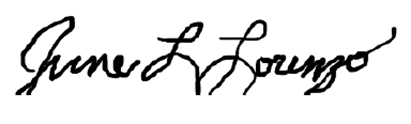 __________________(اسم ممثل المنظمة وتوقيعه)جون ل. لورينزو، عضوالرابطة العالمية للشعوب الأصليةاستمارة طلب اعتماد بصفة مراقب مؤقت إلى لجنة الويبو الحكومية الدولية المعنية بالملكية الفكرية والموارد الوراثية والمعارف التقليدية والفولكلور،  تفاصيل المنظمة الطالبةالاسم الكامل للمنظمة:الرابطة العالمية للشعوب الأصلية (IWA)وصف المنظمة: (150 كلمة على الأكثر)أبصرت الرابطة العالمية للشعوب الأصلية النور في سنة 1980. وشارك الأعضاء المؤسسون للرابطة في الاجتماعات التأسيسية بشأن الشعوب الأصلية في الأمم المتحدة، بما في ذلك أول تجمع للشعوب الأصلية في نصف الكرة الغربي في جنيف. ومنذ ذلك الحين، شاركت الرابطة في المفاوضات بشأن إعلان الأمم المتحدة بشأن حقوق الشعوب الأصلية وساعدت نشطاء الشعوب الأصلية والمدافعين عنها في الحصول على اعتماد لحضور دورات هيئات الأمم المتحدة. ويعمل أعضاء الرابطة ضمن مجتمعات الشعوب الأصلية، وينشطون على الصعيد المحلي ويتواصلون مع النشاط الجاري على الصعيد العالمي. وتشمل قضاياهم مقاومة الأنشطة الاستخراجية دون موافقة مسبقة مستنيرة وحرة وحماية المواقع المقدسة ونبذ معتقد الاكتشاف وحقوق ملكية الأراضي للشعوب الأصلية وإعادة الأشياء المقدسة. وقد شاركت الرابطة أيضا في استعراضات امتثال الولايات المتحدة للعهد الدولي الخاص بالحقوق المدنية والسياسية والاتفاقية الدولية للقضاء على جميع أشكال التمييز العنصري، وتابعت العملية التي قادت إلى عقد المؤتمر العالمي لمناهضة العنصرية والمؤتمر العالمي بشأن الشعوب الأصلية ومحادثات المناخ في باريس عام 2015. وجميع أعضاء الرابطة هم من المتطوعين، كما أن الرابطة منظمة غير ربحية.أهداف المنظمة وغاياتها:­	ربط أنشطة المناصرة المحلية لمجتمعات الشعوب الأصلية مع أنشطة المناصرة الدولية؛­	مناصرة قضايا حقوق الإنسان في الأمم المتحدة والمنتديات الدولية؛­	تعليم مجتمعات الشعوب الأصلية في مجال حقوق الإنسان؛­	توفير فرص وصول ممثلي الشعوب الأصلية لهيئات الأمم المتحدة (على سبيل المثال. مجلس حقوق الإنسان) من خلال توفير الاعتمادات.الأنشطة الرئيسية للمنظمة:­	تشترك الرابطة في 3 ولايات بشأن الشعوب الأصلية: وهي المنتدى الدائم وآلية خبراء الأمم المتحدة لحقوق الشعوب الأصلية، المقرر الخاص المعني بحقوق الشعوب الأصلية؛­	والمشاركة في عمل أنشطة رصد المعاهدات مثل العهد الدولي الخاص بالحقوق المدنية والسياسية والاتفاقية الدولية للقضاء على التمييز العنصري؛­	والتحدّث في مناسبات مختلفة عن إعلان الأمم المتحدة بشأن حقوق الشعوب الأصلية وتنفيذه.علاقة المنظمة بأمور الملكية الفكرية بما في ذلك الشرح الكامل لسبب اهتمامكم بالأمور التي تناقشها اللجنة: (150 كلمة على الأكثر).إن اثنين من أعضاء الرابطة النشطين هما محاميان من أبناء الشعوب الأصلية مارسا مهنة المحاماة على مدى 30 عاما وعملا على قضايا محلية ودولية بشأن سيادة الشعوب الأصلية في عدد من السياقات، بما في ذلك الأراضي والأقاليم وحماية الأماكن المقدسة وإعادة الأشياء المقدسة. ويكرّس عدد من أعضاء الرابطة حياتهم لقضايا تطال مجتمعات الشعوب الأصلية التي يعيشون فيها ويشاركون بنشاطاتها. وينطوي الجزء الأعظم من هذا العمل على قضايا المعارف التقليدية للشعوب الأصلية، بما في ذلك التاريخ الشفهي والأغاني واللغة والمعارف المرتبطة بالأطعمة والأدوية التقليدية. وتتمنى الرابطة مراقبة النقاش والمشاركة فيه، حيثما كان ذلك مناسبا، لتحديد إمكانية معالجة هذه المعارف بشكل ملائم في اللجنة الحكومية الدولية. وعلى سبيل المثال، يتحدّى أعضاء الرابطة باحثا بشأن الحق في نشر قصص أبدعتها الشعوب الأصلية دون إذن منها، وقد بدأ العمل مؤخرا على إعادة توطين الأشياء المقدسة في القطاع الخاص.البلد الذي تعد المنظمة نشطة فيه بشكل أساسي:الولايات المتحدة الأمريكيةمعلومات إضافية:رجاء قدم أي معلومات إضافية تراها ملائمة (150 كلمة على الأكثر).لم تشارك الرابطة بنشاط في الماضي لأنها شعرت بأن العديد من ممثلي الشعوب الأصلية يشاركون في دورات اللجنة. ولكن في الآونة الأخيرة اجتمعت الرابطة مع عدد من الممثلين المشاركين وقررت حضور الاجتماعات المقبلة. ونعلم أن العملية بدأت منذ فترة، ولكن القضايا التي نواجهها هي قضايا حاسمة ولذا نرغب في متابعة العملية عن كثب إن أمكن.بيانات الاتصال الكاملة للمنظمة:العنوان البريدي: (عنوان أمانة الرابطة، كينيث دير)Kenneth Deer, IWA Secretariat, Box 2069, Kahnawake, QC, Canada, J0L 1B0رقم الهاتف: +1-514-591-6704عنوان البريد الإلكتروني: يوجّه لرئيس الرابطة السيد بيتوش جلبرت Petuuche@aol.comاسم ممثل المنظمة ومسماه الوظيفي:الرابطة العالمية للشعوب الأصليةجون ل. لورينزو، عضو[نهاية المرفق والوثيقة]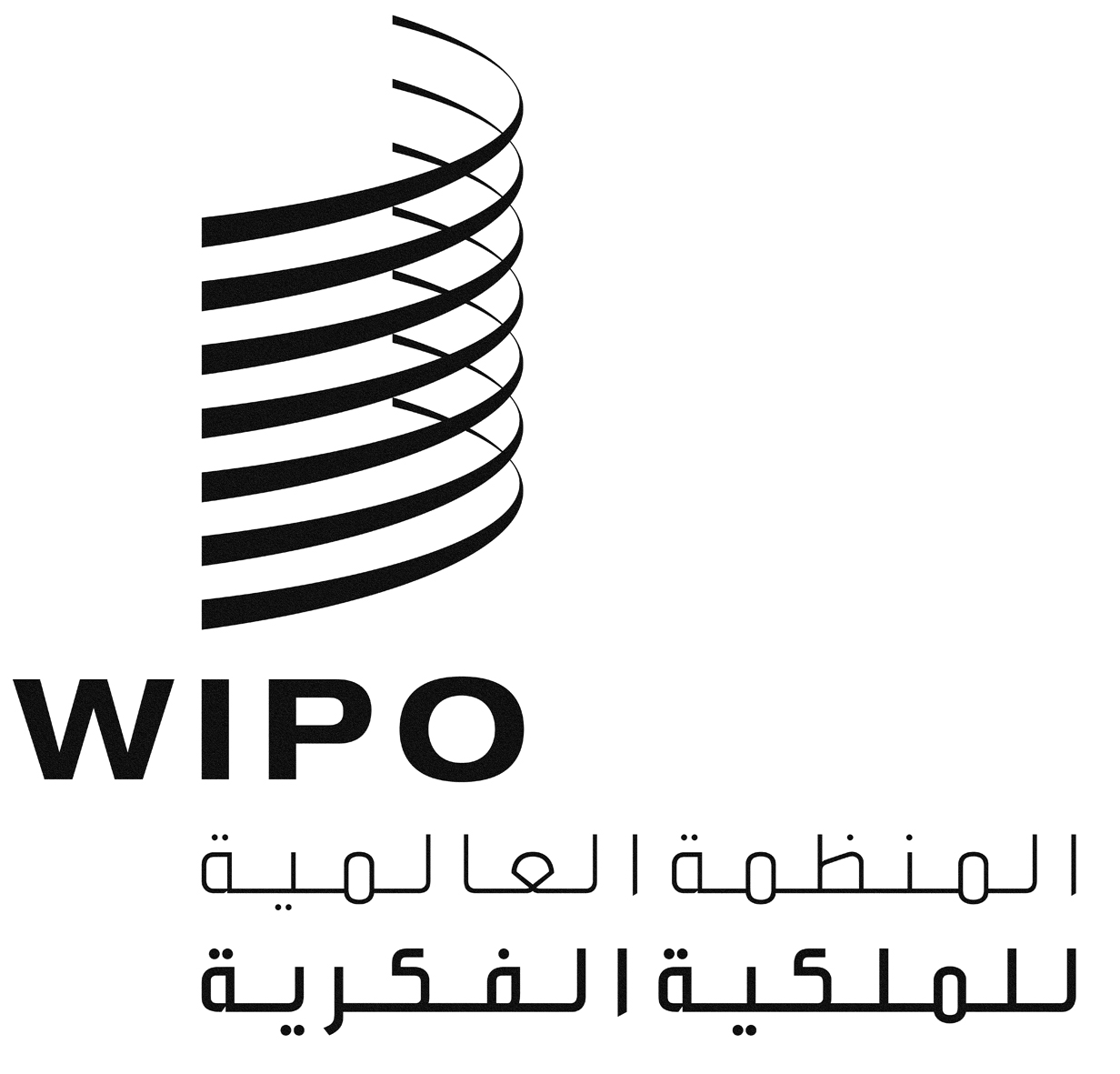 AWIPO/GRTKF/IC/32/2WIPO/GRTKF/IC/32/2WIPO/GRTKF/IC/32/2الأصل: بالإنكليزيةالأصل: بالإنكليزيةالأصل: بالإنكليزيةالتاريخ: 4 أكتوبر 2016التاريخ: 4 أكتوبر 2016التاريخ: 4 أكتوبر 2016